All Community Councillors are summoned to attend a regular Council Meeting onWednesday 14th October 2020 at 7.30pm which will be at the Community Centre in Abermule (with prior appointment due to Covid) this will be a hybrid meeting available as a virtual meeting held on Zoom, joining details below7Meeting ID: 359 261 7954Password: 7QNWbs Email llandyssilcommunitycouncil@yahoo.co.ukWebsite www.abermulewithllandysilcommunitycouncil.org.uk  AGENDAPrior to the meeting starting there will be a fifteen-minute period for public participation. 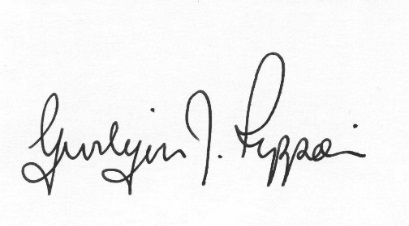 Gwilym J.Rippon Cert He in , FSLCCClerk to the Council / Clerc i’r CyngorWelcomeAttendance/ApologiesPlanning19/1220/FUL | Erection of 32 dwellings, garages, access roadways and all associated works | Land AdjoiningThe Meadows Abermule Montgomery Powys SY15 6NHAbermule business units  pre-application consultation20/1608/VAR | Modification of S106 attached to permission M/2003/1029 to remove sections 2(a), 2(b) and 2(c) | Nant Y Waen Llanmerewig Powys SY15 6NR